Мемлекеттік қызмет паспорты


Мемлекеттік қызметтің атауыБірыңғай жинақтаушы зейнетақы қорына және (немесе) ерікті жинақтаушы зейнетақы қорына, банктерге, ішкі істер органдарына кәмелетке толмаған балалардың мүлкіне иелік ету және кәмелетке толмаған балаларға мұра ресімдеу үшін анықтамалар беруҚызметті алушыларЖеке тұлғаларМемлекеттік қызметті көрсету орныМемлекеттік корпорация(ХҚО), «электрондық үкіметтің» веб-порталыҚызмет ақысыТегінҚызметті көрсету мерзімі      1) көрсетілетін қызметті берушіге, Мемлекеттік корпорациясына құжаттарды тапсырған, сондай-ақ портал арқылы өтініш берген сәттен бастап – бес жұмыс күні.
      Мемлекеттік корпорациясына жүгінген кезде қабылдау күні мемлекеттік қызмет көрсету мерзіміне кірмейді.
      2) көрсетілетін қызметті берушіге немесе мемлекеттік корпорациясының көрсетілетін қызметті алушының құжаттарды тапсыруы үшін күтудің рұқсат берілетін ең ұзақ уақыты – 15 минут;
      3) көрсетілетін қызметті берушінің көрсетілетін қызметті алушыға қызмет көрсетудің рұқсат берілетін ең ұзақ уақыты – 30 минут, Мемлекеттік корпорациясында – 15 минут.
      5. Мемлекеттік қызмет көрсету нысаны – электрондық (ішінара автоматтандырылған) және (немесе) қағаз жүзінде.Мемлекеттік қызметі алу үшін қажетті құжаттар      Бірыңғай жинақтаушы зейнетақы қорына анықтамаларды алу үшін:
      Мемлекеттік корпорациясында:
      1) осы мемлекеттік көрсетілетін қызмет стандартына 4-қосымшаға сәйкес нысан бойынша өтініш;
      2) көрсетілетін қызметті алушының жеке басын куәландыратын құжат (жеке басын сәйкестендіру үшін талап етіледі);
      3) мұраны қалдырушының қайтыс болуы туралы куәліктің көшірмесі;
      4) заң бойынша мұрагерлікке құқығы туралы куәліктің көшірмесі (нотариустан);
      5) бала 2007 жылғы 13 тамызға дейін не Қазақстан Республикасынан тыс жерде туылған жағдайда баланың туу туралы куәлігінің көшірмесі;
      6) 2008 жылға дейін не Қазақстан Республикасынан тыс жерде некеге тұрған немесе бұзған жағдайда некеге тұру немесе бұзу туралы куәліктің көшірмесі;
      7) «Азаматтық хал актілерін мемлекеттік тіркеуді, азаматтық хал актілері жазбаларына өзгерістер енгізу, қалпына келтіруді, жоюды ұйымдастыру ережесін бекіту туралы» Қазақстан Республикасы Әділет министрінің 2015 жылғы 28 ақпандағы № 112 бұйрығымен (бұдан әрі – № 112 бұйрық) (нормативтік құқықтық актілерді мемлекеттік тіркеу тізілімінде № 10764 тіркелген) бекітілген нысан бойынша туу туралы анықтама (2008 жылға дейін бала некесіз туылған жағдайда).
      порталда:
      1) көрсетілетін қызметті алушының ЭЦҚ қойылған электрондық құжат нысанындағы сұранысы;
      2) мұраны қалдырушының қайтыс болуы туралы куәлігінің электрондық көшірмесі;
      3) заң бойынша мұрагерлікке құқығы туралы куәлігінің электрондық көшірмесі (нотариустан);
      4) бала 2007 жылғы 13 тамызға дейін не Қазақстан Республикасынан тыс жерде туылған жағдайда баланың туу туралы куәлігінің электрондық көшірмесі;
      5) 2008 жылға дейін не Қазақстан Республикасынан тыс жерде некеге тұрған немесе бұзған жағдайда некеге тұру немесе бұзу туралы куәлігінің электрондық көшірмесі;
      6) № 112 бұйрықпен бекітілген нысан бойынша туу туралы анықтаманың электрондық көшірмесі (2008 жылға дейін бала некесіз туылған жағдайда).
      Ішкі істер органдарына кәмелетке толмаған балалардың мүліктеріне иелік ету үшін анықтамаларды алу үшін:
      Мемлекеттік корпорациясында:
      1) осы мемлекеттік көрсетілетін қызмет стандартына 5-қосымшаға сәйкес нысан бойынша өтініш;
      2) көрсетілетін қызметті алушының жеке басын куәландыратын құжат (жеке басын сәйкестендіру үшін талап етіледі);
      3) бала (балалар) оқитын білім ұйымының әкімшілігімен расталған көлік құралын иеліктен шығару бойынша мәміле жасауға көлік құралының меншік иесі болып табылатын баланың (балалардың) келісімі (бала 10 жасқа толған жағдайда);
      4) келмеген жұбайының (зайыбының) атынан мәміле жасауға нотариус куәландырған сенімхат не қайтыс болуы туралы куәлік;
      5) көлік құралын тіркеу туралы куәлік (көлік құралын тіркеу туралы куәлік жоғалған жағдайда ішкі істер органдары беретін растау-анықтамасы);
      6) бала 2007 жылғы 13 тамызға дейін не Қазақстан Республикасынан тыс жерде туылған жағдайда баланың туу туралы куәлігінің көшірмесі;
      7) 2008 жылға дейін не Қазақстан Республикасынан тыс жерде некеге тұрған немесе бұзған жағдайда некеге тұру немесе бұзу туралы куәліктің көшірмесі;
      8) № 112 бұйрықпен бекітілген нысан бойынша туу туралы анықтама (2008 жылға дейін бала некесіз туылған жағдайда).
      порталда:
      1) көрсетілетін қызметті алушының ЭЦҚ қойылған электрондық құжат нысанындағы сұранысы;
      2) бала (балалар) оқитын білім ұйымының әкімшілігімен расталған көлік құралын иеліктен шығару бойынша мәміле жасауға көлік құралының меншік иесі болып табылатын баланың (балалардың) келісімінің электрондық көшірмесі (бала 10 жасқа толған жағдайда);
      3) келмеген жұбайының (зайыбының) атынан мәміле жасауға нотариус куәландырған сенімхаттың не қайтыс болуы туралы куәлігінің электрондық көшірмесі;
      4) көлік құралын тіркеу туралы куәлігінің электрондық көшірмесі (көлік құралын тіркеу туралы куәлік жоғалған жағдайда ішкі істер органдары беретін растау-анықтамасы);
      5) бала 2007 жылғы 13 тамызға дейін не Қазақстан Республикасынан тыс жерде туылған жағдайда баланың туу туралы куәлігінің электрондық көшірмесі;
      6) 2008 жылға дейін не Қазақстан Республикасынан тыс жерде некеге тұрған немесе бұзған жағдайда некеге тұру немесе бұзу туралы куәлігінің электрондық көшірмесі;
      7) № 112 бұйрықпен бекітілген нысан бойынша туу туралы анықтаманың электрондық көшірмесі (2008 жылға дейін бала некесіз туылған жағдайда).
      Банктерге кәмелетке толмағандардың мүліктеріне иелік етуге анықтамаларды беру үшін:
      Мемлекеттік корпорациясында:
      1) осы мемлекеттік көрсетілетін қызмет стандартына 6-қосымшаға сәйкес нысан бойынша өтініш;
      2) көрсетілетін қызметті алушының жеке басын куәландыратын құжат (жеке басын сәйкестендіру үшін талап етіледі);
      3) бала (балалар) оқитын білім ұйымының әкімшілігімен расталған банк мүлікін иеліктен шығару бойынша мәміле жасауға мүлікті меншік иесі болып табылатын баланың (балалардың) келісімі (бала 10 жасқа толған жағдайда);
      4) келмеген жұбайының (зайыбының) атынан мәміле жасауға нотариуспен куәландырылған сенімхат не қайтыс болуы туралы куәлік;
      5) банк салымының бар екенін растайтын құжат;
      6) 2008 жылға дейін не Қазақстан Республикасынан тыс жерде некеге тұрған немесе бұзған жағдайда некеге тұру немесе бұзу туралы куәліктің көшірмесі;
      7) бала 2007 жылғы 13 тамызға дейін не Қазақстан Республикасынан тыс жерде туылған жағдайда баланың туу туралы куәлігінің көшірмесі;
      8) № 112 бұйрықпен бекітілген нысан бойынша туу туралы анықтама (2008 жылға дейін бала некесіз туылған жағдайда).
      порталда:
      1) көрсетілетін қызметті алушының ЭЦҚ қойылған электрондық құжат нысанындағы сұраныс;
      2) бала (балалар) оқитын білім ұйымының әкімшілігімен расталған банк мүлікін иеліктен шығару бойынша мәміле жасауға мүлікті меншік иесі болып табылатын баланың (балалардың) келісімнің электрондық көшірмесі (бала 10 жасқа толған жағдайда);
      3) келмеген жұбайының (зайыбының) атынан мәміле жасауға нотариуспен куәландырылған сенімхаттың не қайтыс болуы туралы куәлігінің электрондық көшірмесі;
      4) банк салымының бар екенін растайтын құжаттың электрондық көшірмесі;
      5) 2008 жылға дейін не Қазақстан Республикасынан тыс жерде некеге тұрған немесе бұзған жағдайда некеге тұру немесе бұзу туралы куәлігінің электрондық көшірмесі;
      6) бала 2007 жылғы 13 тамызға дейін не Қазақстан Республикасынан тыс жерде туылған жағдайда баланың туу туралы куәлігінің электрондық көшірмесі;
      7) № 112 бұйрықпен бекітілген нысан бойынша туу туралы анықтаманың электрондық көшірмесі (2008 жылға дейін бала некесіз туылған жағдайда).
      Көрсетілетін қызметті алушының жеке басын растайтын құжаттарының, баланың туу туралы куәлігінің мәліметтерін (бала 2007 жылғы 13 тамыздан кейін туылған жағдайда), некеге тұру немесе бұзу туралы куәлік (2008 жылдан кейін некеге тұрған немесе бұзған жағдайда), туу туралы анықтама (бала 2008 жылдан кейін некесіз туылса) не Қазақстан Республикасынан тыс, мүлікті тіркеу туралы, көлік құралын тіркеу туралы мәліметтерді Мемлекеттік корпорацмясынаң қызметкері және көрсетілетін қызметті алушы «электрондық үкімет» шлюзі арқылы тиісті мемлекеттік ақпараттық жүйеден алады.
      Егер Қазақстан Республикасының заңдарында өзгеше көзделмесе, көрсетілген қызметті алушы көрсетілетін қызметті берушіге мемлекеттік қызмет көрсету кезінде заңмен қорғалатын құпияны қамтитын, ақпараттық жүйедегі мәліметтерді пайдалануға келісімін береді.
      Мемлекеттік корпорациясы арқылы құжаттарды қабылдау кезінде көрсетілетін қызметті алушыға тиісті құжаттардың қабылданғаны туралы қолхат береді.
      Мемлекеттік корпорациясында дайын құжаттарды беру жеке куәлігін (не нотариалды расталған сенімхат бойынша оның өкілі) ұсыну кезінде құжаттарды қабылдау туралы қолхат негізінде жүзеге асырылады.
      Мемлекеттік корпорациясы бір ай ішінде нәтижені сақтауды қамтамасыз етеді, содан кейін оларды көрсетілетін қызметті берушіге одан әрі сақтау үшін тапсырады. Көрсетілетін қызметті алушы бір ай өткеннен кейін жүгінген жағдайда Мемлекеттік корпорациясының сұранысы бойынша көрсетілетін қызметті беруші бір жұмыс күні ішінде дайын құжаттарды көрсетілетін қызметті алушыға беру үшін Мемлекеттік корпорациясына жібереді.
      Портал арқылы жүгінген жағдайда көрсетілетін қызметті алушының «жеке кабинетіне» мемлекеттік көрсетілетін қызметтің сұранысын қабылдау туралы, сондай-ақ мемлекеттік көрсетілетін қызмет нәтижесін алу күні және уақыты көрсетілген хабарлама мәртебесі жіберіледі.
      10. Көрсетілетін қызметті алушы осы мемлекеттік көрсетілетін қызмет стандартының 7-тармағына сәйкес құжаттар топтамасын толық ұсынбаған жағдайда Мемлекеттік корпорациясының қызметкері өтінішті қабылдаудан бас тартады және осы мемлекеттік көрсетілетін қызмет стандартына 7-қосымшаға сәйкес нысан бойынша құжаттарды қабылдаудан бас тарту туралы қолхат береді.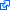 Қызметті көрсету нәтижесі      1) осы мемлекеттік көрсетілетін қызмет стандартының 1-қосымшасына сәйкес нысан бойынша бірыңғай жинақтаушы зейнетақы қорына берілетін анықтама;
      2) осы мемлекеттік көрсетілетін қызмет стандартының 2-қосымшасына сәйкес нысан бойынша ішкі істер органдарына кәмелетке толмаған балалардың мүліктеріне иелік ету үшін берілетін анықтама;
      3) осы мемлекеттік көрсетілетін қызмет стандартының 3-қосымшасына сәйкес нысан бойынша банктерге кәмелетке толмаған балалардың мүліктеріне иелік ету үшін берілетін анықтама.
      Мемлекеттік қызмет көрсету нәтижесін ұсыну нысаны – электрондық және (немесе) қағаз түрінде.
      Көрсетілетін қызметті алушы мемлекеттік көрсетілетін қызметті көрсету нәтижесі үшін қағаз жеткізгіште өтініш берген жағдайда мемлекеттік қызмет көрсету нәтижесі электрондық форматта ресімделеді, қағазға басып шығарылады, көрсетілетін қызметті берушінің уәкілетті тұлғасының қолымен және мөрімен расталады.
      Порталда мемлекеттік қызмет көрсетудің нәтижесі көрсетілетін қызметті алушының «жеке кабинетіне» көрсетілетін қызметті берушінің уәкілетті адамының электрондық цифрлық қолтаңбасымен (бұдан әрі – ЭЦҚ) қол қойылған электрондық құжат нысанында жіберіледі.